Бонусная программа «ОФИС ПЛЮС – БОНУС»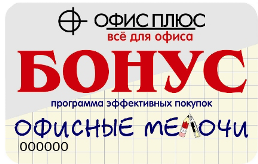 Участие в программе «ОФИС ПЛЮС – БОНУС» (далее Программе …) означает, что покупатель ознакомился с правилами бонусной программы «ОФИС ПЛЮС – БОНУС» и согласен с ними.1. Общие положенияУчастниками программы «ОФИС ПЛЮС – БОНУС» являются покупатели - физические лица, которым на момент заполнения анкеты-заявления исполнилось 14 лет и совершающие покупки за наличный расчёт и/или по банковской карте в салонах «ОФИС ПЛЮС» и «Офисные мелочи».Обязательным условием получения бонусной карты и статуса держателя карты является полное заполнение покупателем анкеты-заявления участника программы «ОФИС ПЛЮС – БОНУС».Наличие бонусной карты дает право держателю карты принимать участие в бонусной программе и пользоваться предложениями для держателей бонусных карт Компании.2. Получение и использование бонусной картыАктивация самой карты происходит через один день после заполнения анкеты.Держатель карты может иметь только одну бонусную карту, зарегистрированную на его имя.Карта регистрируется на конкретного человека, но не является именной при ее использовании в совершении покупки и обслуживается в режиме “на предъявителя”.При совершении операций с картой не требуется предъявление документа, удостоверяющего личность лица, ее использующего, если иное специально не оговорено в рамках отдельных акций Компании.Если по техническим причинам операции с бонусными картами в режиме он-лайн недоступны, использование карты для начисления и списания бонусов не допускается. Зачисление бонусов на счет без карты невозможно.3. Начисление бонусовБонусная карта для начисления бонусов и оплаты бонусами предъявляется при оформлении покупки менеджеру или кассиру салонов «ОФИС ПЛЮС» и «Офисные мелочи». Списание бонусов после пробития чека не производится.Бонусы переводятся в рубли, которыми можно оплатить часть следующей покупки в салонах Компании. Один бонус на карте равен одному рублю.При первоначальной выдаче карты на её баланс начисляется 50 премиальных бонусов, которые активируются после совершения первой покупки с использованием бонусной карты.Бонусы нельзя перемещать с баланса одной карты на другую.Бонусы за конкретную покупку могут быть начислены только на одну бонусную карту.На суммы оказываемых услуг и оплату по безналичному расчету (исключая платежи через платежный терминал) бонусы не начисляются.Размер бонусов: - группа «канцелярские товары» – 10 % от суммы покупки, - группа «компьютеры, цифровое оборудование» – 3 % от суммы покупки, - остальные группы товаров – 5 % от суммы покупки.В случае предоставления скидки (от суммы разовой покупки или по другому основанию), бонусы за покупку товара со скидкой на баланс карты не начисляются. При этом допускается оплата данной покупки бонусами в размере 20 % от суммы покупки (после вычета суммы по скидке).4. Списание бонусовБонусы, зачисленные на бонусную карту, активируются и могут быть потрачены, начиная со следующего дня после совершения данной покупки. Учет активации бонусов ведется по каждому зачислению на бонусную карту.Бонусами можно оплатить 20 % стоимости покупок. В случае если имеющийся остаток бонусов на карте недостаточен для оплаты держателем карты 20 % стоимости покупки, то с баланса карты списываются все имеющиеся бонусы.После списания бонусов в качестве оплаты части стоимости покупки, оставшаяся часть стоимости товара оплачивается наличными денежными средствами или банковской картой.Карта не является платежным средством. Бонусные рубли с карты не подлежат обмену на наличные денежные средства.Бонусами с бонусной карты не могут быть оплачены предоставляемые услуги, покупка товаров в кредит, а также уцененные товары, если иное специально не указано на ценнике.“Период жизни” (возможность использования) полученных бонусов – 1 (один) календарный год.По истечении указанного срока неиспользованные бонусы, полученные за конкретную покупку, обнуляются.Бонусы расходуются в хронологическом порядке: сначала используются бонусы, зачисленные на баланс бонусной карты первыми.5. Восстановление и блокировка картыВ случае утери, порчи карты, новая карта может быть выдана при личном обращении держателя карты с соответствующим заявлением и предъявлением документа, удостоверяющего его личность. Утерянная бонусная карта аннулируется, бонусы с неё переносятся на вновь выданную карту. Премиальные бонусы на восстановленную карту не начисляются.Компания не несет ответственность за неоформление новой бонусной карты в случае утери, порчи прежней карты, или за несанкционированное использование утраченной бонусной карты, в случае отсутствия соответствующего заявления от держателя карты.6. ИнформированиеДержатели карт информируются посредством СМС-рассылки и рассылки по электронной почте о проводимых акциях, новинках и т.п., в т.ч. в рамках программы «ОФИС ПЛЮС - БОНУС».Информацию о бонусной программе, количестве бонусов на бонусной карте держатели карт могут узнать в салонах Компании, предъявив свою бонусную карту.7. Срок действия бонусной программыСрок действия бонусной карты ограничен сроком существования (действия) самой бонусной программы «ОФИС ПЛЮС – БОНУС».Участие держателя карты в программе прекращается в следующих случаях:- при отказе держателя карты от участия в программе;- при прекращении действия программы.Отказ держателя карты от получения СМС-рассылки и рассылки по электронной почте путем направления в Компанию письменного заявления заказным уведомлением, либо предоставления письменного заявления лично означает прекращение его участия в бонусной программе.Прекращение участия держателя карты в программе влечет за собой следующие последствия:- прекращение СМС-рассылки и рассылки по электронной почте держателю карты;- держатель карты утрачивает право на использование бонусов, находящихся на балансе его карты;- баланс бонусной карты обнуляется;- бонусная карта аннулируется.
8. Особые положения 

Компания оставляет за собой право:– не начислять бонус (изменить размер бонуса) на стоимость определенных приобретаемых покупателем товаров в рамках специальных акций;– вносить изменения в условия и сроки действия бонусной программы, правила пользования бонусными картами без согласования с пользователями карт, с уведомлением их через салоны Компании.ДОПОЛНИТЕЛЬНУЮ ИНФОРМАЦИЮ МОЖНОПОЛУЧИТЬ У МЕНЕДЖЕРОВ-КОНСУЛЬТАНТОВ